Встреча школьных друзей -2019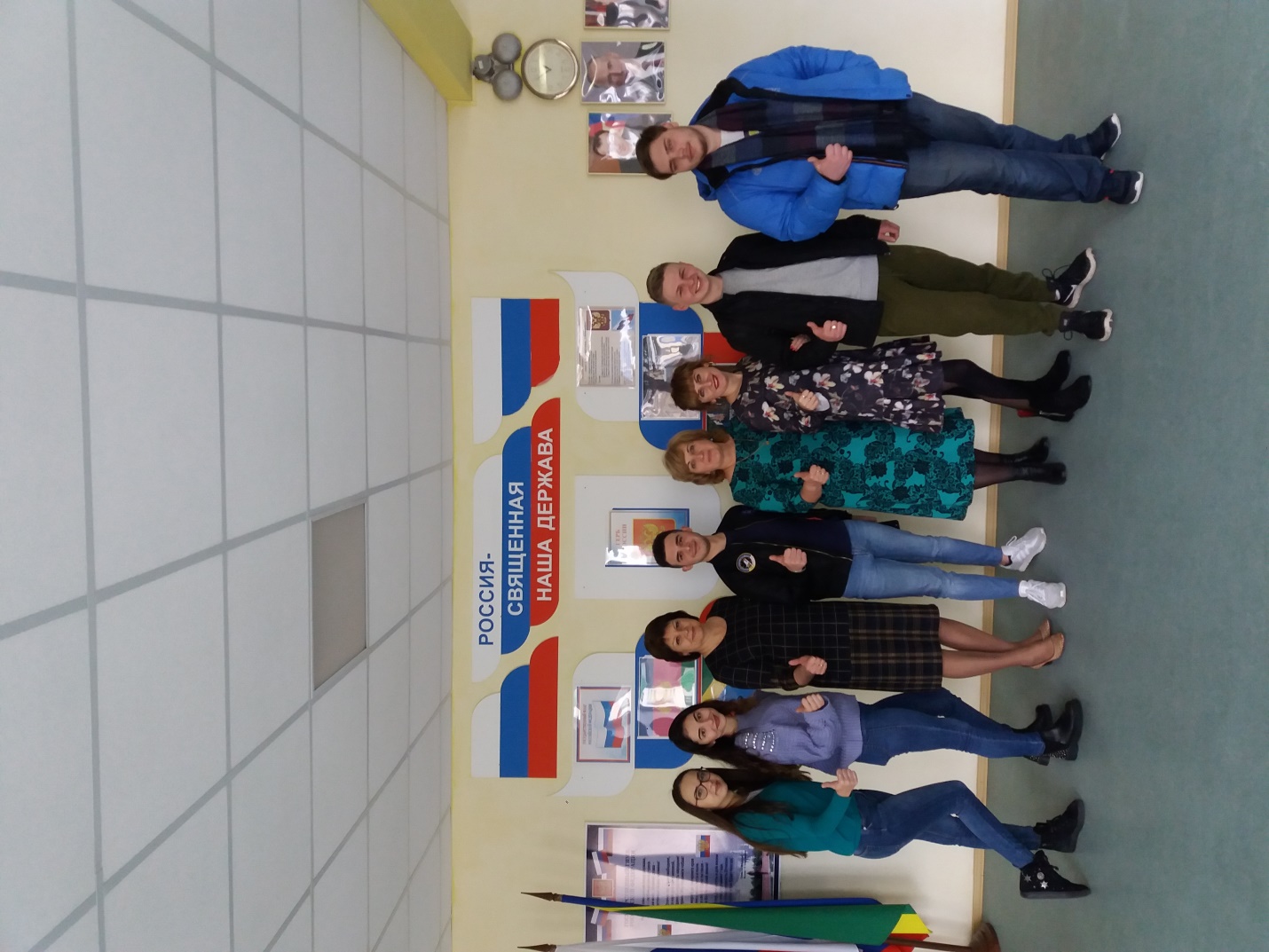 Питерцы приехалиПрофориентация с нашими выпускниками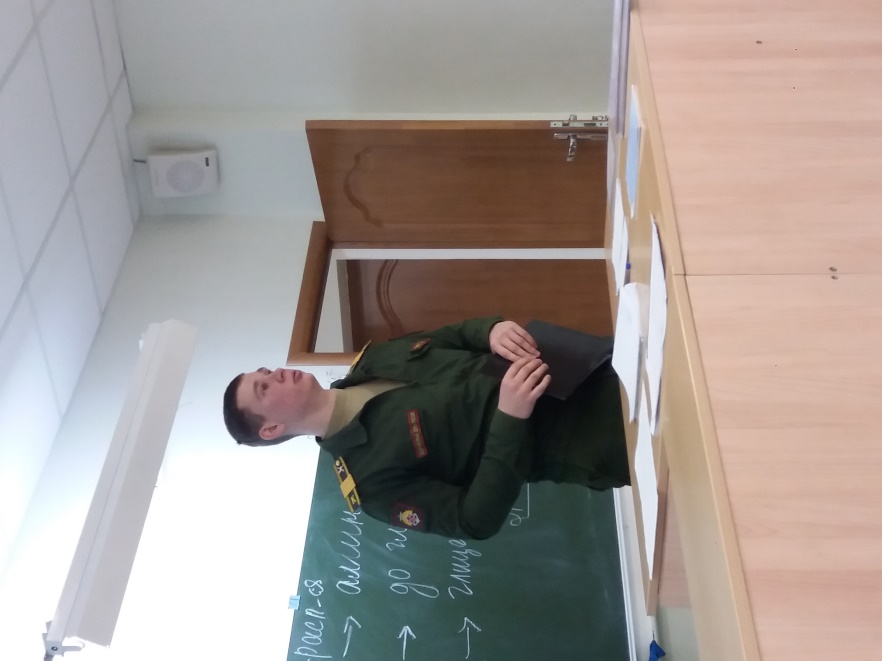 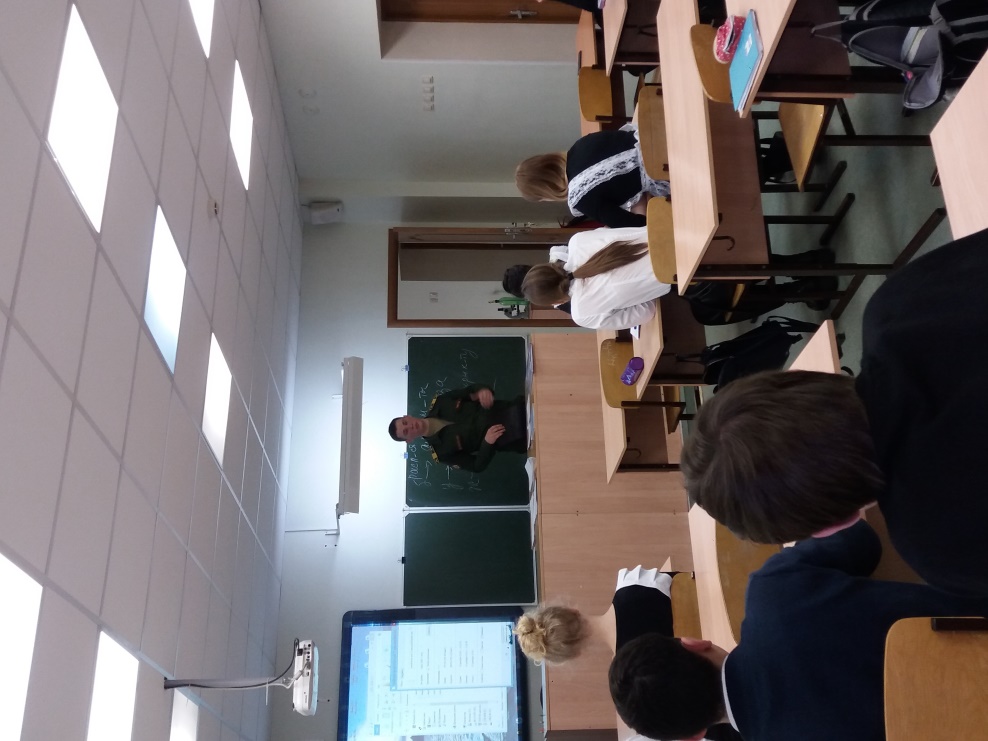 